Hart County Board of Assessors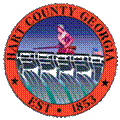 P.O. Box 810194 Cade StreetHartwell, GA  30643(706) 376-3997Board Members:  Jerry Hanneken, ChairmanBill Myers, Vice chairmanDavid ThompsonJames FaulknerFran UtegThe Hart County Board of Assessors met Tuesday, September 19th, 2017 for a regularly scheduled meeting at the Hart County Appraisal Department. Those in attendance were Board of Assessor members Jerry Hanneken, Chairman, Bill Myers, David Thompson, James Faulkner and Fran Uteg. Wayne Patrick, Chief Appraiser, Shane Hix and Nikki Graham were present for the office staff. Michael Isom, from the Hartwell Sun, Bill Fogerty from the POA and Steve Carswell were also in attendance. Nikki Graham took minutes for the meeting.Mr. Hanneken called the meeting to order at 9:00 a.m.Mr. Myers opened the meeting with a prayer.Mr. Hanneken requested a motion to accept the minutes of the August 15th, 2017 meeting.  Motion was made by Mr. Myers.  Mr. Uteg seconded, and the motion passed 5-0.Mr. Hanneken requested a motion to approve and amend the agenda to include a tax release application and to approve 2017 Public Utility values.  Motion was made by Mr. Thompson.  Mr. Uteg seconded, and the motion passed 5-0.Mr. Hix presented 4 automobile appeals to the Board for consideration. Mr. Hix suggested a retail value and presented information to the Board. Motion was made by Mr. Thompson to accept the staff’s recommendation. Mr. Faulkner seconded, and motion passed 5-0.  Wayne Patrick, Chief Appraiser, reported to the board that for the 2017 appeal period there were 371 total appeals filed, 269 being forwarded to the BOE, 27 that have been sent 30 day notices, 75 that are resolved. He stated that the BOE hearings have started on 9/13/17. Mr. Patrick reported that Kelly Fay has been working on 30 day delinquent mobile home letters and these will be mailed out within 2 weeks.Mr. Patrick reported to the board that they are getting ready to start the lake review process.  He informed the board that the Sheriff’s office is supposed to be getting back in contact with him about using their boat to review houses and docks from the water.  He stated the project would be more efficient doing by water than by land.  Mr. Patrick encouraged Board members that once the project starts that they are more than welcome to ride with them while reviewing the lake properties.  Mr. Hannken highly encouraged the other board members to do the ride along. Mr. Patrick presented to the board a Tax Release Application on parcel C39B 034 as an Error. Parcel should have been treated as a common area.  The release is being forwarded to the BOC.Mr. Patrick presented and asked for approval on the 2017 Public Utility values.  After a brief discussion among the board and staff, motion was made by Mr. Uteg.  Mr. Myers seconded, and the motion passed 5-0. Mr. Patrick’s monthly report is attached to these minutes.  For the new business Mr. Hanneken requested a motion to approve the PPM amendment for BOA participation. Mr. Hanneken stated that he had received the concurrence of Mr. Walter Gordon, County Attorney, on this amendment.  Motion was made by Mr. Thompson. Mr. Uteg seconded, and the motion passed 5-0.  Mr. Hannken requested for the review of the 2018 PPM and a motion to appove the CUV amendment changes.  Motion was made by Mr. Faulkner.  Mr. Thompson seconded, and the motion passed 5-0.  Motion was made by Mr. Myers to approve the 2018 PPM.  Mr. Thompson seconded, and the motion passed 5-0.There being no public comment, or old business, Mr. Hanneken requested a motion to adjourn the meeting at 11:04 and enter executive session to discuss personnel.  Motion was made by Mr. Uteg.  Mr. Myers seconded, and the motion passed 5-0.Executive Session minutes were taken by Mr. Hanneken and were signed.There being no further business, Mr. Thompson made a motion to adjourn the meeting. Mr. Myers seconded, and the motion passed 5-0.The meeting adjourned at 11:14 a.m.Jerry Hanneken, Chairman		Bill Myers, Vice ChairmanDavid Thompson				James FaulknerFran Uteg* Documents are attached to the original minutes in the Tax Assessors Office.